MÅNEDSBREV FOR JUNI & JULI 2024                   Mai har vært en innholdsrik måned på Singel. Vi har lært litt om grunnlovsdagen vår 17. mai gjennom ulike aktiviteter. 13. mai gikk vi i tog og sang for beboere på Lervig Sykehjem, og 16. mai hadde vi en kjempekjekk markering da alle barna i barnehagen gikk i tog med flagg og sang 17. mai sanger. Etterpå var barna med på sekkeløp, sykkelløp, potetløp, kastet hestesko og kastet på blink. Festen ble avsluttet is -alle storkoste seg!!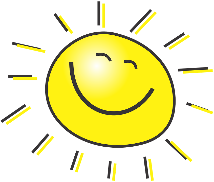 I mai begynte vi på temaet «Den lille larven aldrimett» og vi fortsetter med det i juni. Vi vil avslutte med «Larvefest» fredag 7. juni. Vi vil gå mer på tur med hele avdelingen og være mer ute på formiddager og ettermiddager. Vi har startet med tilvenning for barna som skal flytte over fra Singel til Flintene og Granittene, og vil fortsette med dette fram til ferieavviklingen begynner. I juli er det færre barn og voksne i barnehagen, og  vi vil derfor være en del sammen med de andre avdelingene og ha felles aktivitetsuker. Vi håper på fint vær med mye utetid og turer!Onsdag 12. juni er det sommerfest i barnehagen kl. 15.00-16.30, vi ønsker foreldre og søsken hjertelig velkommen!Hipp hurra for bursdagsbarna våre! Luna Marie blir 2 år 1. juni, og Mariyam blir 3 år 26. juli! Etter ferien begynner Elias og Amen på Granittene, Aksel, Layan og Mariyam begynner på Flintene og Mila begynner i ny barnehage. Lykke til Awa er ferdig utdannet barne- og ungdomsarbeider i juni. VI BER OM AT BARNA ER I BARNEHAGEN SENEST KL. 9.30 SLIK AT VI FÅR KOMMET I GANG MED OG GJENNOMFØRT SAMLING, AKTIVITETER OG TURER.Supert om dere sjekker ekstratøy og yttertøy jevnlig,  slik at barna har det de trenger nå som det er mildere i været. Husk å ta på solkrem om morgenen, så smører vi barna utover dagen.Hilsen alle oss på Singel